Novēroto vilku un lūšu pēdu nospiedumu fiksēšana ar precīzu to atrašanās vietu un datumu.Izmantojamas foto fiksēšanas ierīces ar atrašanās vietas fiksācijas funkciju.Ierīces iestatījumos jābūt aktivizētai lokācijas (GPS) funkcijai. Precīzākai atrašanās vietas fiksēšanai ierīcē vēlams aktivizēt mobilo datu pieeju.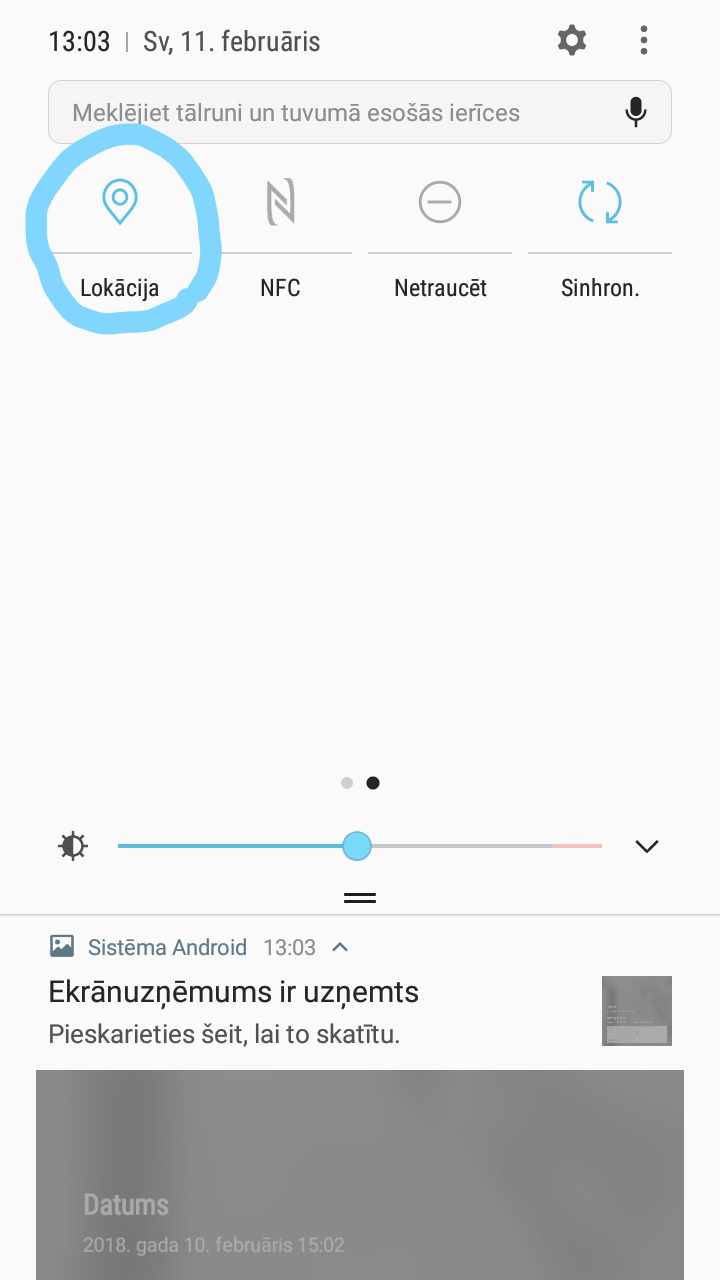 Ierīces kameras iestatījumos jābūt aktivizētai atrašanās vietas atzīmes funkcijai. 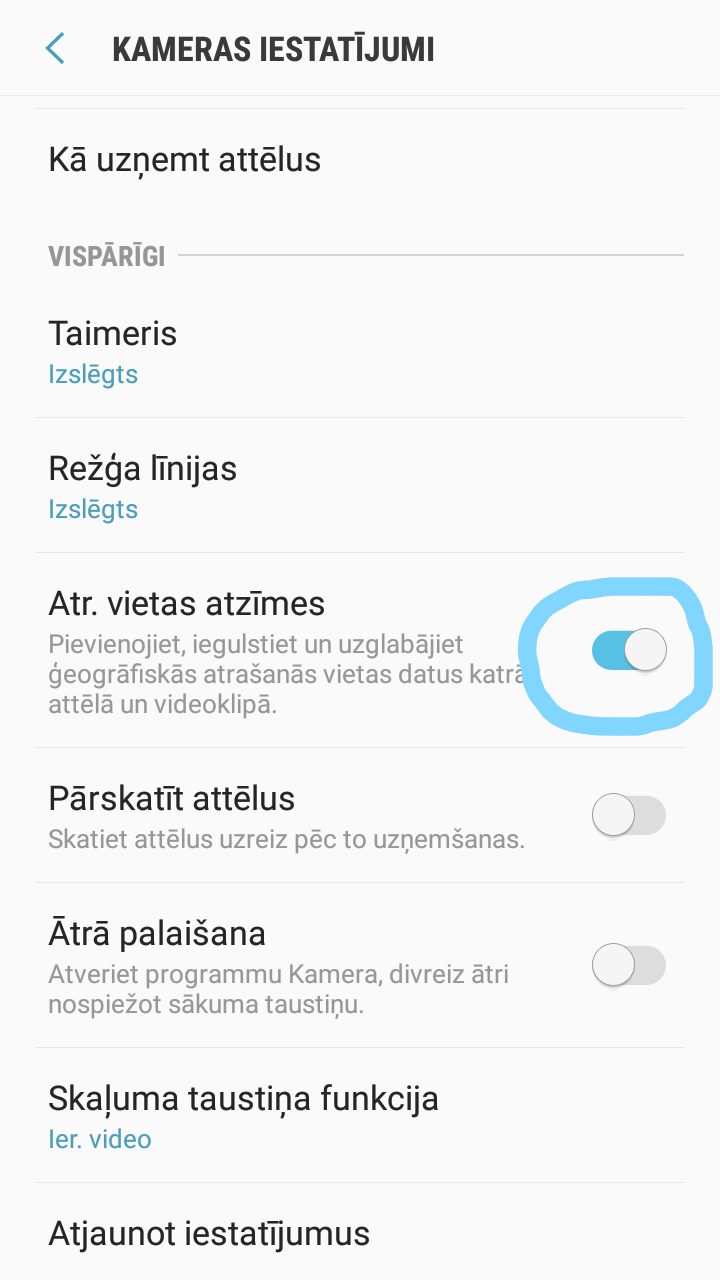 Pievienojiet vilka vai lūša pēdas nospiedumam objektu, kurš ļautu identificēt pēdas nospieduma izmēru.                       Pirms foto attēla uzņemšanas ierīce jāaktivizē un nedaudz “jānogaida” - pretējā gadījumā atrašanās vieta var nenofiksēties vai nofiksēties ar būtisku novirzi.uzņemšanas ierīce jāaktivizē un nedaudz “jānogaida” - pretējā gadījumā atrašanās vieta var nofiksēties ar būtisku novirzi. 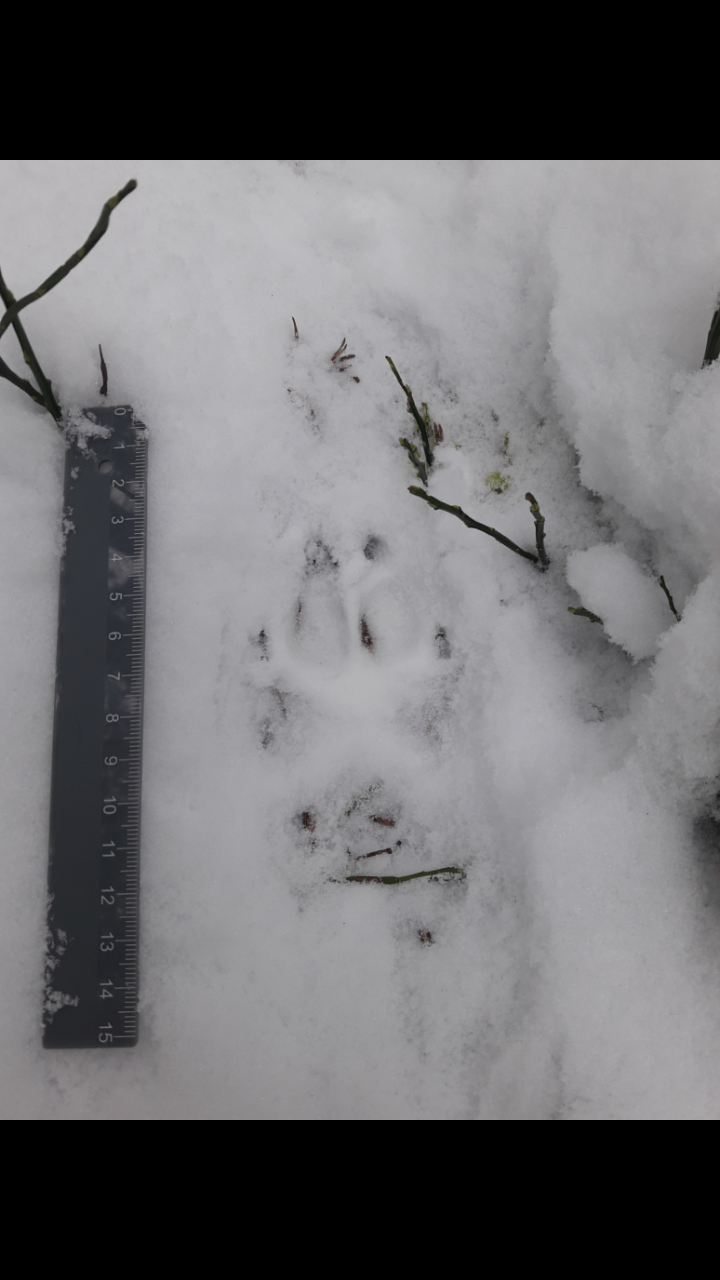 Pēc fotoattēla fiksēšanas pārbaudiet vai tam pievienota informācija par atrašanās vietu.Ja atrašanās vieta nav fiksēta, veikt atkārtotu fotoattēla uzņemšanu.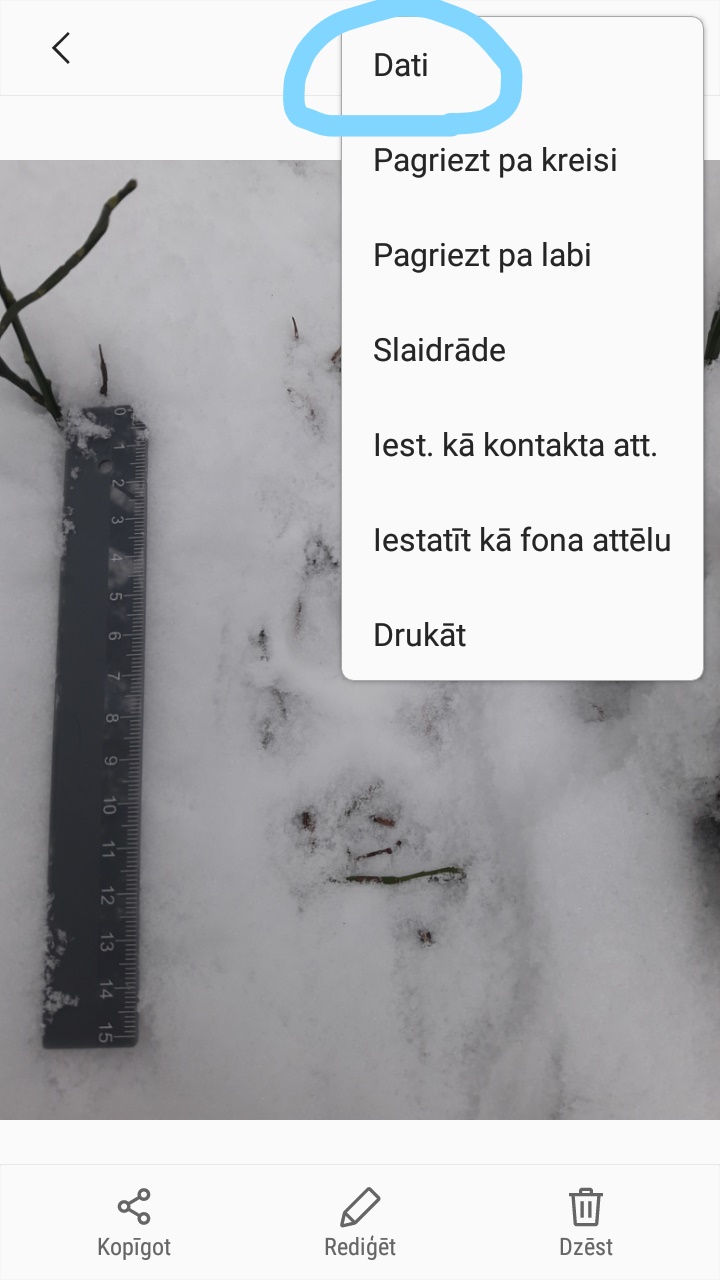 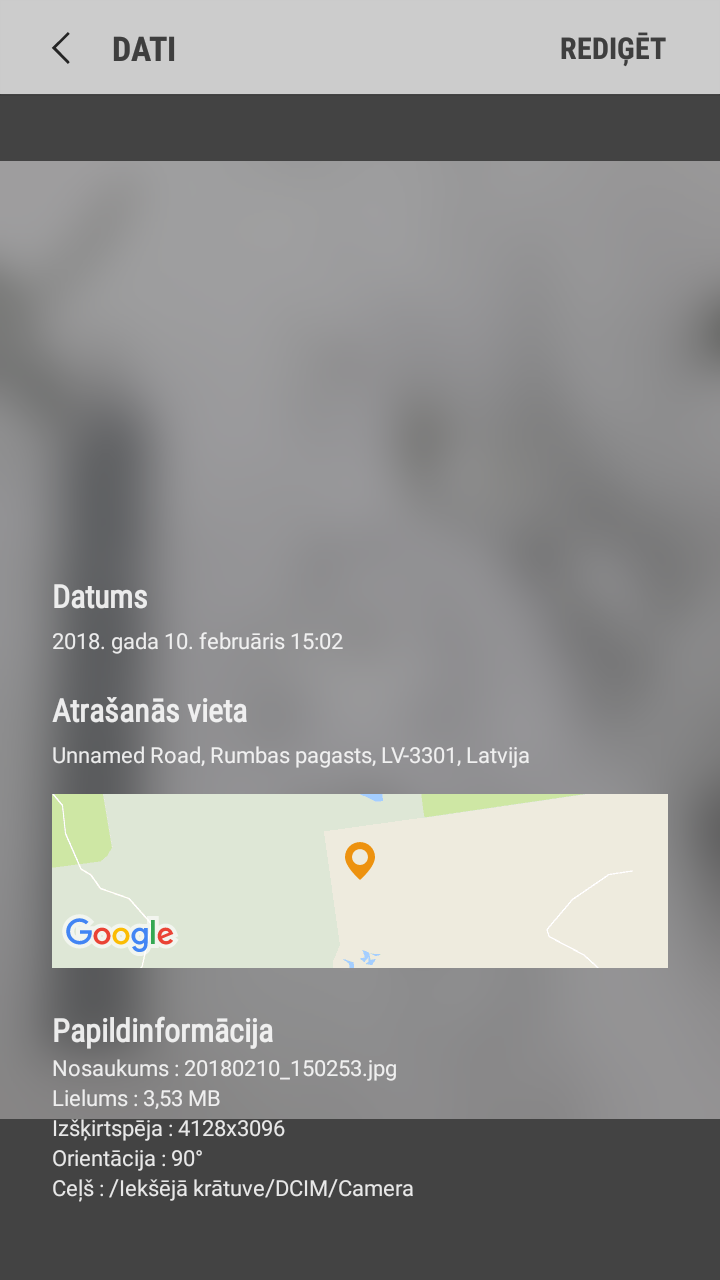 Fotoattēli ar nemainītiem failu nosaukumiem nosūtāmi: fiksētie vilku pēdu nospiedumi- vilki@vmd.gov.lv;fiksētie lūšu pēdu nospiedumi- lusi@vmd.gov.lv. 